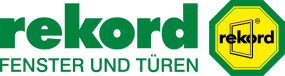 Überschrift:
Design, Sicherheit und WärmeschutzUnterüberschrift:Anlauf:
+++ Mit individuellen Haustür-Baureihen bietet rekord-fenster+türen in den Materialbereichen Holz und Kunststoff eine nahezu unbegrenzte Gestaltungsvielfalt, die auch bei den Themen Energie sparen und Einbruchschutz überzeugt. +++Artikeltext:
Holzbaureihen bieten ein Plus an Individualität und SicherheitVom modularen Aufbau des Türblattes bis hin zur Vollkernhaustür- das rekord-Holzhaustürprogramm bietet von klassischer Anmutung bis hin zur modernen Optik 40.000 Variationsmöglichkeiten und lässt somit individuellste Kundenwünsche zu. Die Baureihen „signum“, „kontur“ und „terra“ sorgen mit ihrer standardmäßigen rekord-Sicherheitsverriegelung für hohen Einbruchschutz: Eine Tresorverriegelung mit zwei zusätzlichen Bolzen und Schwenkriegeln wird hierbei ergänzt durch Stahlprofile im Blendrahmen auf der Schloss- und Bandseite. Abgerundet wird die Sicherheitsverriegelung durch einen extra breiten U-Stulp.Durch ihre 3-D-Bänder sind die Baureihen darüber hinaus ideal zu justieren. Auch eine Ausstattung mit der rekord-Tresorverriegelung ist ohne weiteres möglich.Diese ist bei der Premium-Baureihe „signum blue“ bereits Standard. Bei ihr machen ein 3-Fallen-Schloss mit zwei zusätzlichen Schwenkriegeln sowie zwei massive Doppelbolzen Einbrechern das Leben schwer. Die modifizierte Schloss- und die verstärkte Bandsicherungsleiste wirken ebenfalls Einbruch hemmend. Diese Beschlagausstattung entspricht in der Funktion den Anforderungen der Resistance Class 3.dura blue und dura life: Design trifft Wärmeschutz und SicherheitIm Kunststoff-Bereich besticht rekord mit der Standard-Baureihe dura life und der 2011 eingeführten Premium-Baureihe dura blue ebenfalls durch Innovation und Komfort. Bei dura blue treffen energetische Top-Werte (Ud-Wert bei einigen Modellen von bis zu 0,8 W/m²K) auf höchsten Einbruchschutz (Tresorverriegelung im Standard) und kreatives Design. So bietet die dura blue-Baureihe zum Beispiel drei exklusive Designmodelle, die von Feng Shui Optik bis hin zu individuell gestaltbaren Wechselrahmen dem Hauseingang eine persönliche Note geben. Optional lassen sich alle Modelle der Standard-Baureihe dura auch zu einer dura blue-Tür aufrüsten.Anschrift:
rekord-fenster +türen GmbH & Co. KG
Werksausstellung
Itzehoer Straße 10
25578 Dägeling
Tel.: 0 48 21 / 84 00
E-Mail: info@rekord.de
www.rekord.de